Sprawozdanie z realizacji zadania nr 3:   3. Przeprowadzenie Dnia Talentu w szkole, podczas którego uczniowie mogli zaprezentować swoje talenty, np. muzyczne, taneczne, gimnastyczne, plastyczne, fotograficzneOsoby odpowiedzialne: wychowawcy klas I – III, Maciej Harasim;Prowadzący: wychowawcy uczniów z klas I – III; Uczestnicy: uczniowie edukacji wczesnoszkolnej;Termin realizacji: wrzesień/styczeń 2022;Formy realizacji zadania:udział uczniów klas młodszych w zajęciach pozalekcyjnych w szkole i poza szkołą ;udział w konkursach;Szkolny Dzień Talentu;Cele: rozpoznawanie i rozwijanie zainteresowań, uzdolnień i talentów uczniów,wszechstronny i harmonijny rozwój każdego z nich,tworzenie warunków sprzyjających osiąganiu sukcesów, promowanie osiągnięć uczniów.Wykonanie zadania:  	Zespół Szkół nr 12 od wielu lat ma szeroką ofertę zajęć pozalekcyjnych, na których  uczniowie mogą rozwijać swoje zainteresowania, zdolności talenty.Są to mi.: warsztaty tańca karaibskiego, zajęcia taneczne; warsztaty krawieckie, koło plastyczne, kółko teatralne dla klas I -III, zajęcia informatyczne, szkolny chór, prowadzony jest trening umiejętności społecznych oraz Szkolny teatrzyk Pegazik i Bajdurka. W naszej placówce odbywają się również zajęcia karate, zajęcia z tańca nowoczesnego, z robotyki oraz treningi piłki nożnej i koszykówki. Wychowawcy świetlicy szkolnej od kilku lat co roku w maju organizują szkolną edycję Mam Talent, w której aktywnie uczestniczą uzdolnieni uczniowie z klas młodszych.Każdy uczeń ma możliwość znaleźć coś odpowiedniego dla siebie, rozwijać swoje zdolności i odnosić sukcesy. Dzieci każdego roku biorą udział w licznych konkursach i przeglądach na szczeblu szkoły, powiatu, województwa, a nawet kraju i odnoszą mniejsze i większe sukcesy. Do najważniejszych konkursów cyklicznych, w których nasi uczniowie zdobywają nagrody należą mi.: Międzynarodowy Konkurs "Kangur Matematyczny", Ogólnopolski Konkurs Matematyczny „Alfik”, Ogólnopolski Konkurs Humanistyczny OMNIBUS, Powiatowy Konkurs Ortograficzny „Ortografia bez tajemnic”, Ogólnopolski Konkurs Matematyczny „Leon”,  Ogólnopolski Konkurs Humanistyczny, Matematyczny i z języka angielskiego „Orzeł”, Ogólnopolski Konkurs „Fox”, Powiatowy Konkurs Czytelniczy „Tak czytam” czy Wojewódzki Konkurs Recytatorski.13 stycznia w Zespole Szkół nr 12  miał miejsce Szkolny Dzień Talentu. Konkurs ogłoszony został na początku grudnia. Uczniowie klas I – III do 4 stycznia mogli zgłaszać chęć udziału w konkursie. W czasie przerwy świątecznej był czas na doszlifowanie swoich umiejętności. Do konkursu zgłosiło się wielu uzdolnionych uczniów. Dzieci prezentowały swoje zdolności, talenty i umiejętności w różnych kategoriach. Były występy taneczne, recytatorskie, sportowe, muzyczne, a nawet pokaz z robotyki i karate tradycyjnego. Występy swoich kolegów podziwiali uczniowie klas młodszych i wychowawcy. Wszyscy z wielkim zainteresowaniem śledzili zmagania uczestników, mocno ich dopingowali brawami nagradzali ich występ..Podsumowując, należy podkreślić, że realizacja zadania 3 : Przeprowadzenie Dnia Talentu w szkole, podczas którego uczniowie mogli zaprezentować swoje talenty, np. muzyczne, taneczne, gimnastyczne, plastyczne, fotograficzne - przyniosła oczekiwane rezultaty - nasi uczniowie:potrafią zauważyć u siebie indywidualne zdolności i predyspozycje;umieją wykorzystać je i lepiej rozwijać, robią to co naprawdę lubią i co sprawia im wielką przyjemność;bardziej angażują się w swój osobisty rozwój i biorą odpowiedzialność za własny proces uczenia.GALERIA ZDJĘĆ Z REALIZACJI ZADANIA NR 3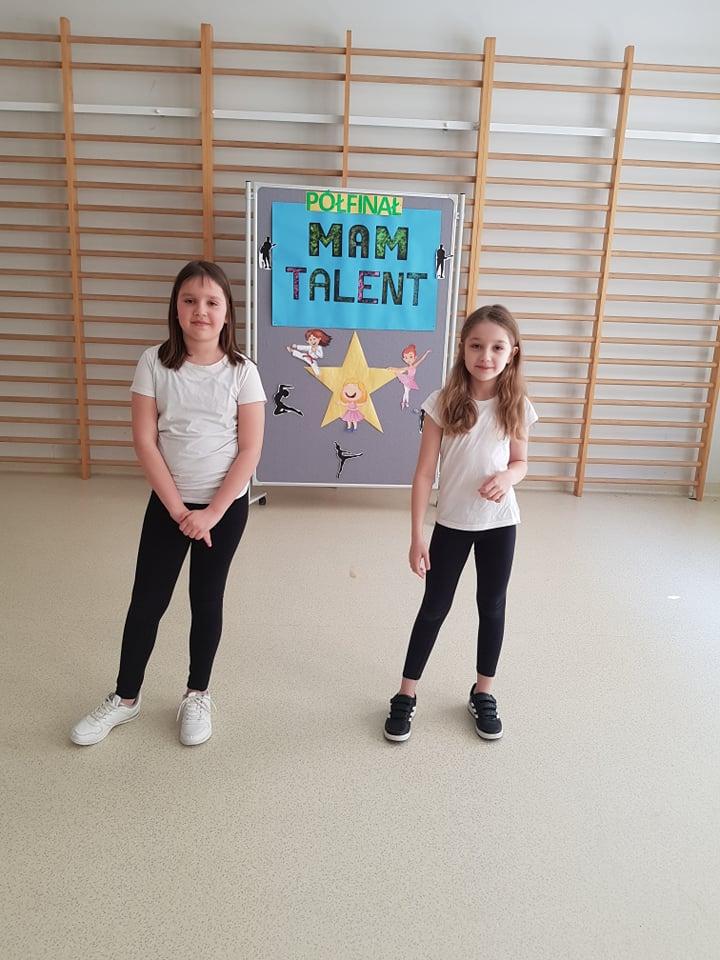 Półfinał świetlicowego konkursu „Mam talent”Występy gimnastyczek i pokazy karate tradycyjnego uczniów z klasy 2 b.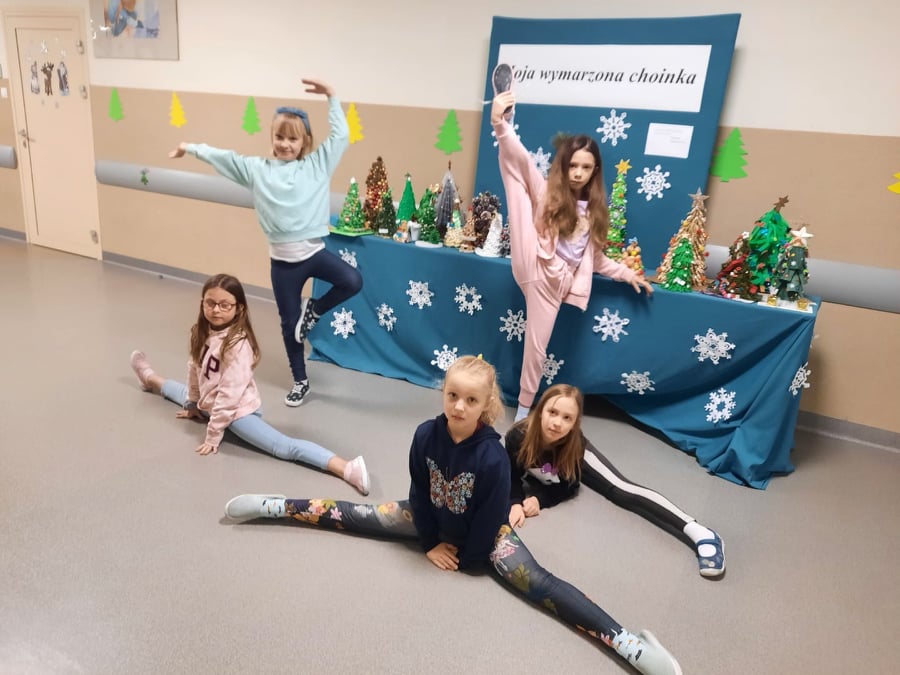 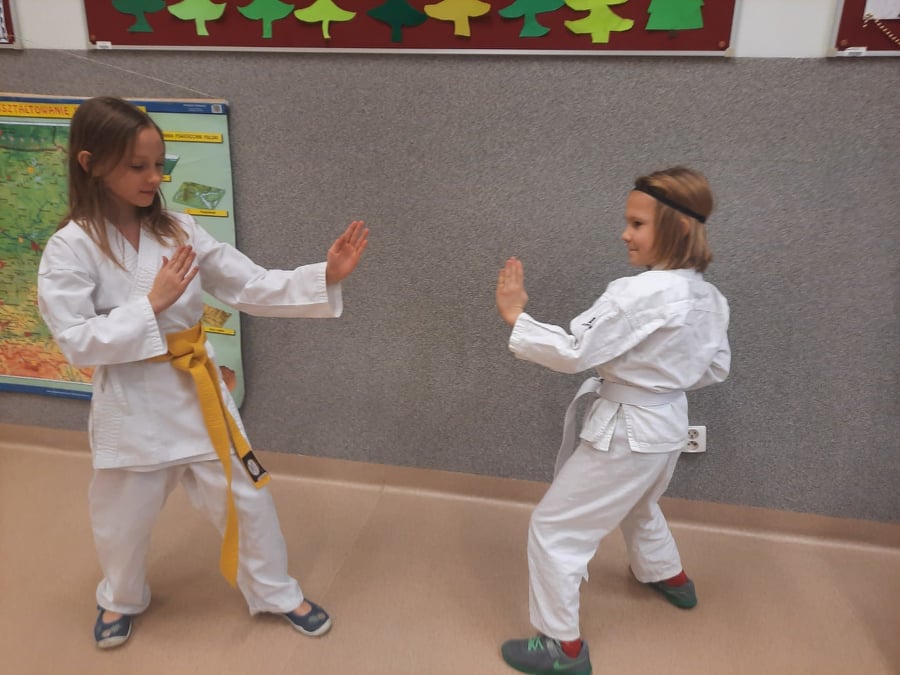 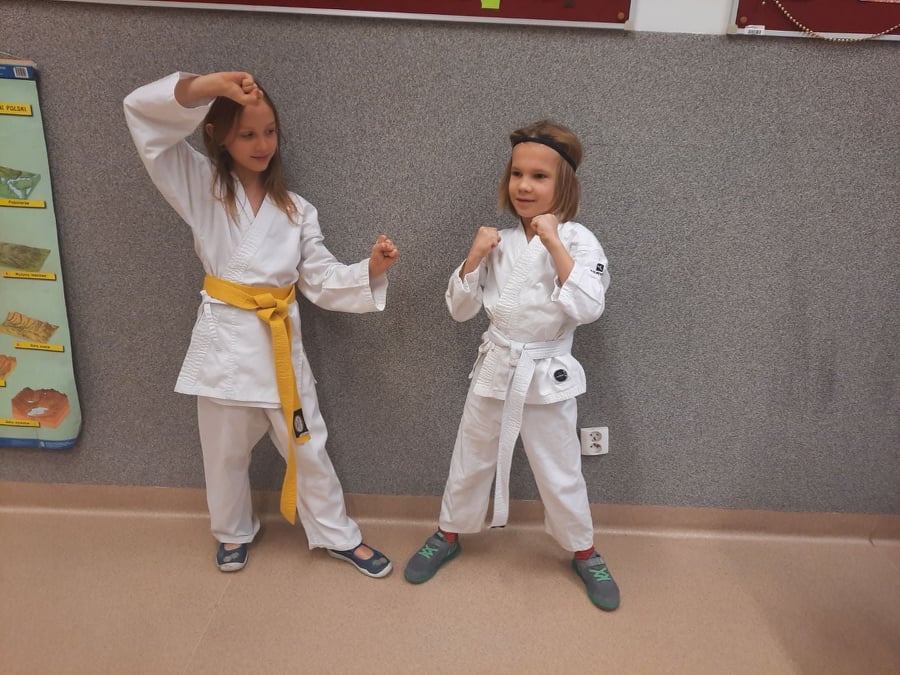 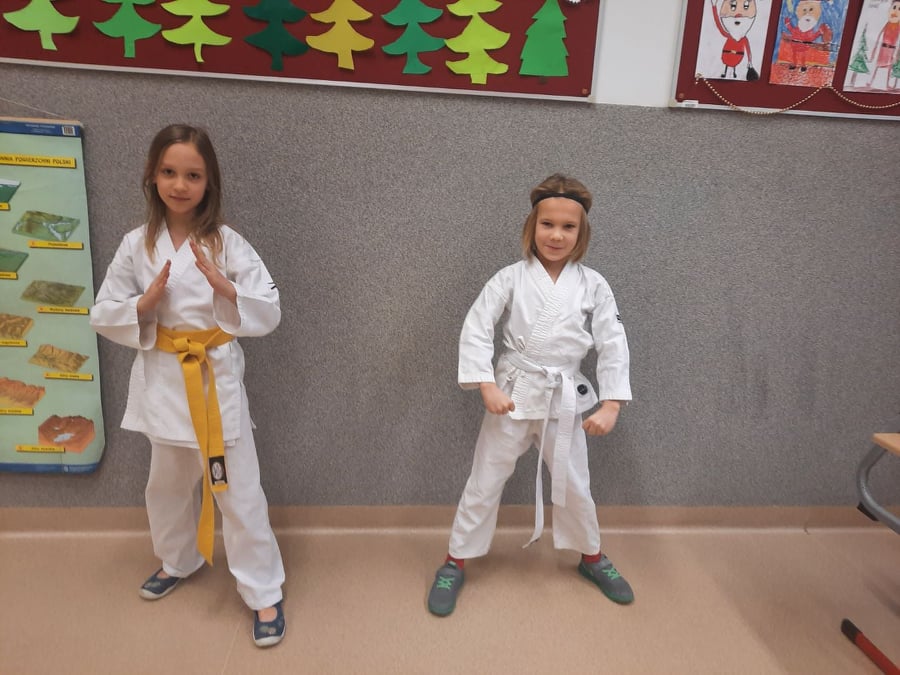 Koszykarki z 3 c.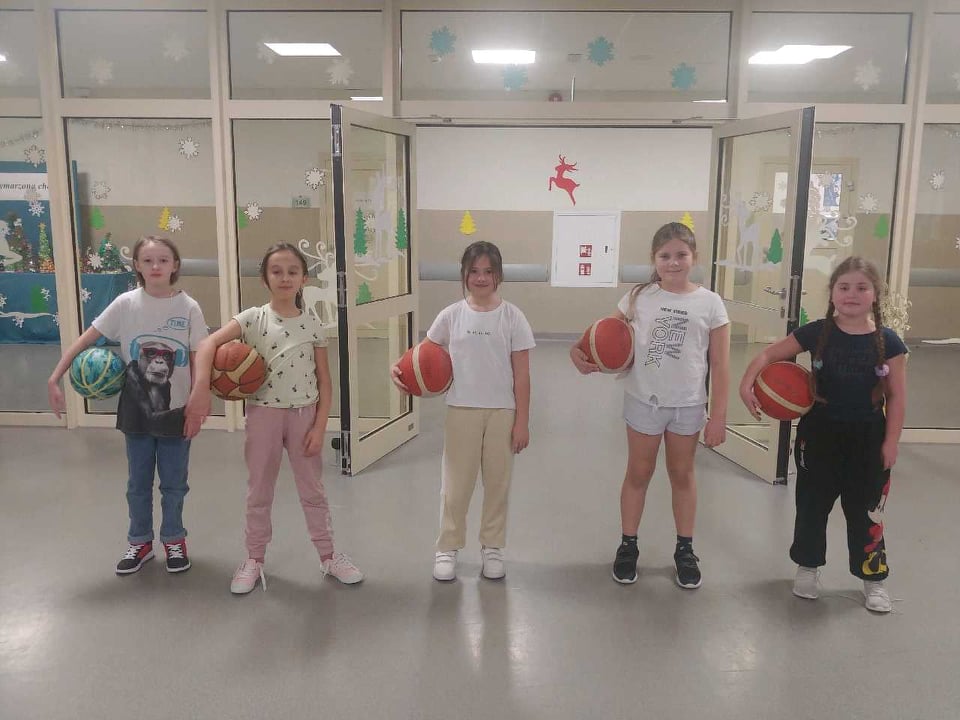 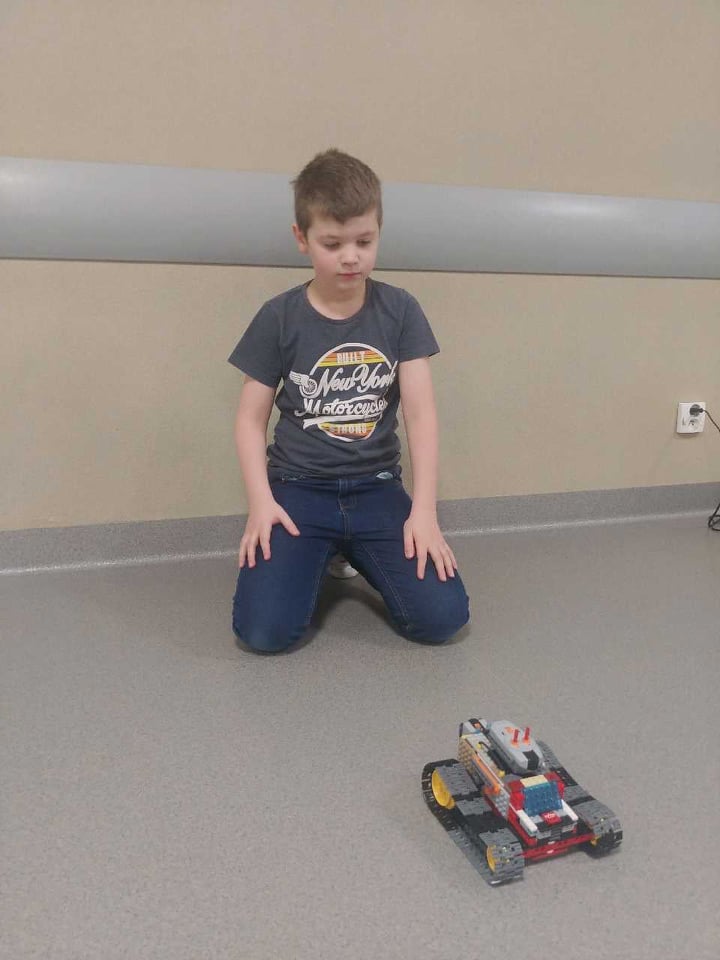 Pasjonat robotyki z klasy 3 c.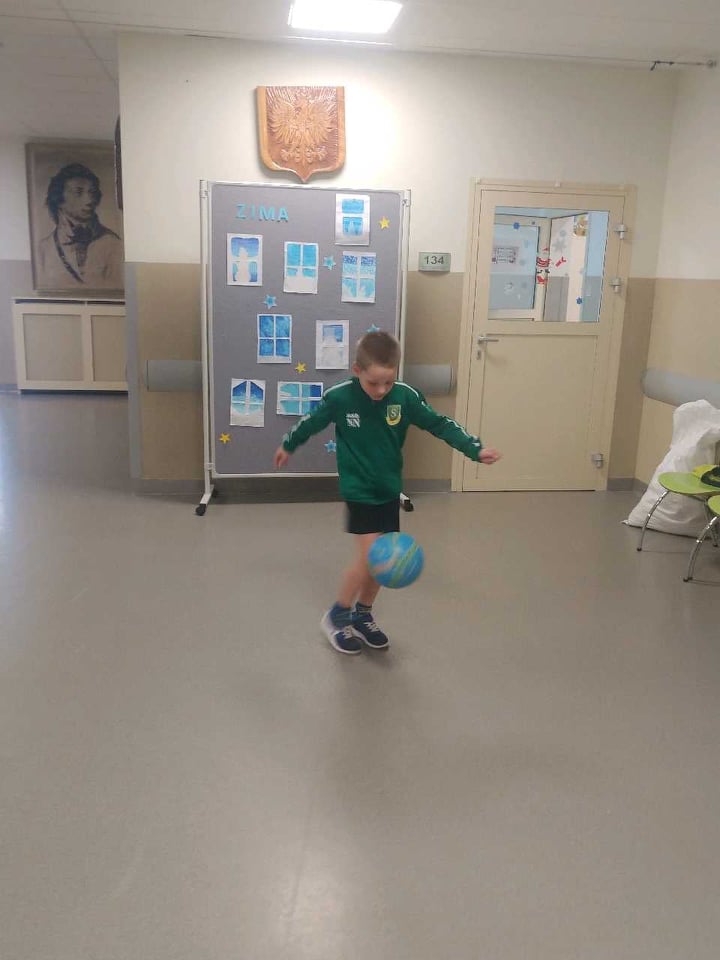 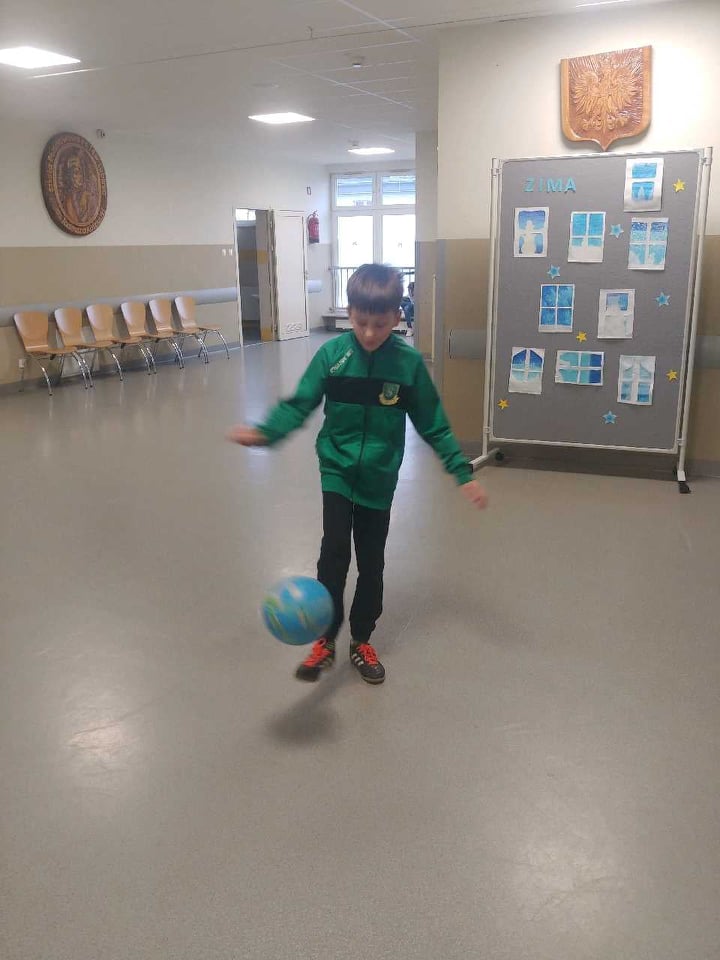 Fani piłki nożnej z klasy 3 c żonglerka piłką i podania.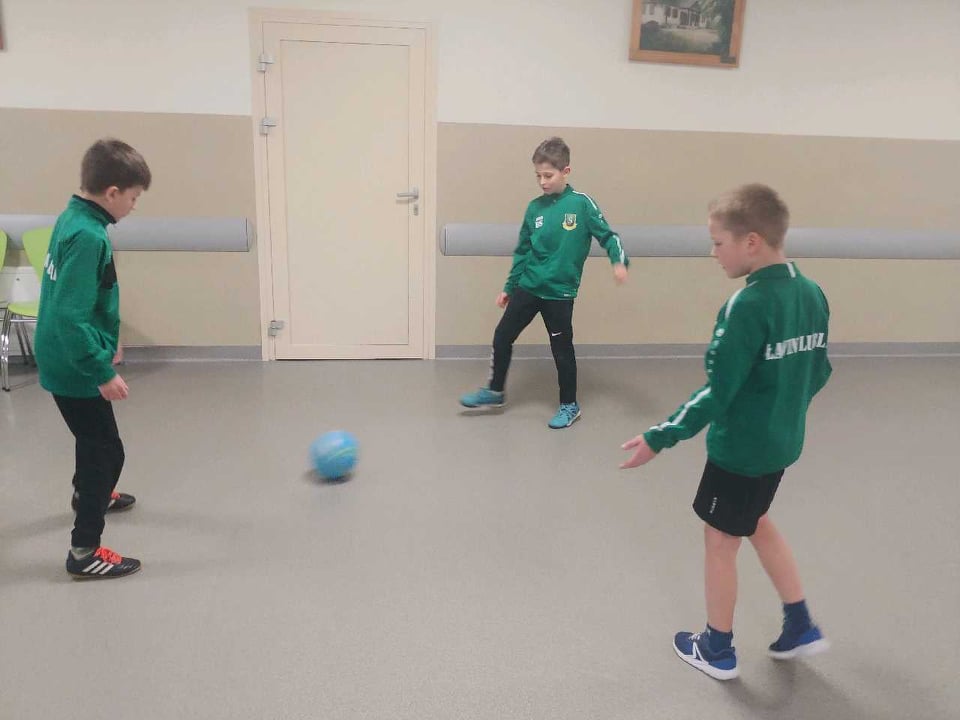 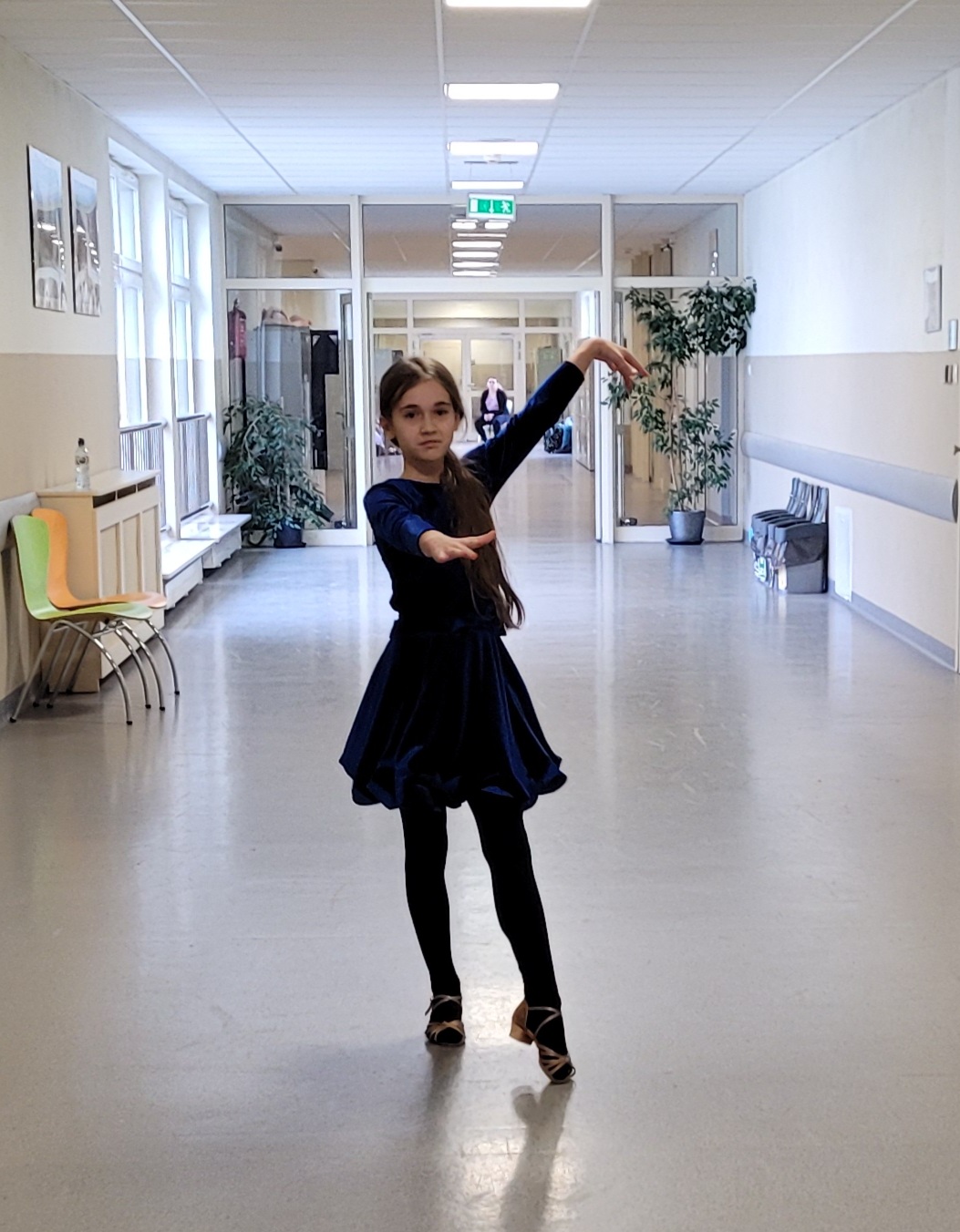 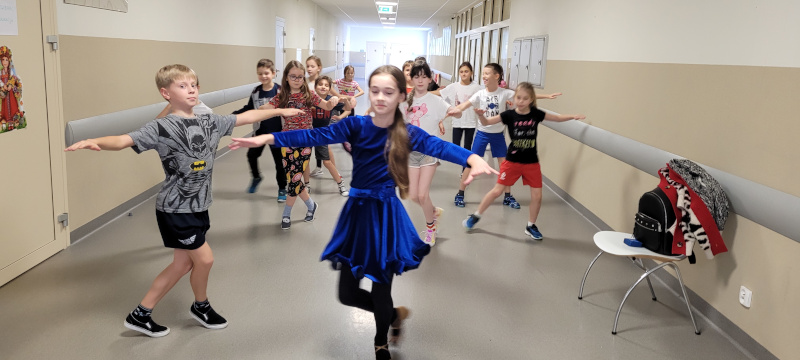 Pokazy taneczne uczniów z klasy 3 e.Koordynatorzy projektu: Pani Wicedyrektor klas I -III  Aneta DamsKrystyna SzerzeniewskaNauczyciele edukacji wczesnoszkolnej